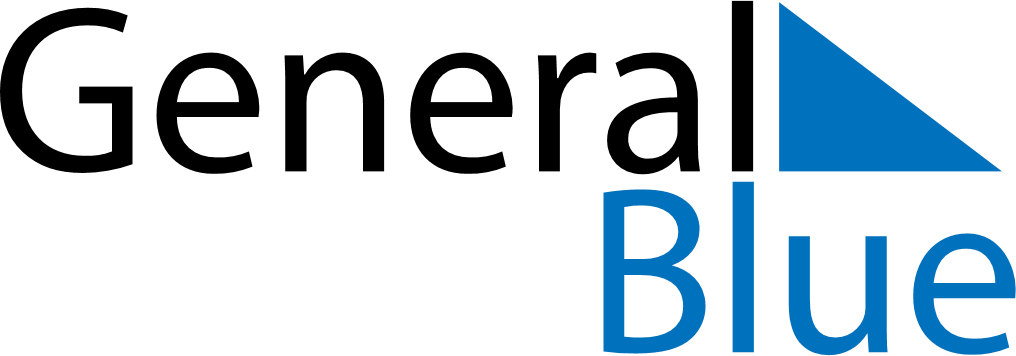 April 2023April 2023April 2023April 2023IcelandIcelandIcelandMondayTuesdayWednesdayThursdayFridaySaturdaySaturdaySunday112Palm Sunday34567889Maundy ThursdayGood FridayEaster Sunday1011121314151516Easter Monday1718192021222223First Day of Summer2425262728292930